Государственное профессиональное образовательное учреждение Ярославской областиРыбинский транспортно-технологический колледжПоложение  о  комиссии по урегулированию споров между участниками образовательных отношений                                                ГПОУ ЯО Рыбинского транспортно-технологического колледжа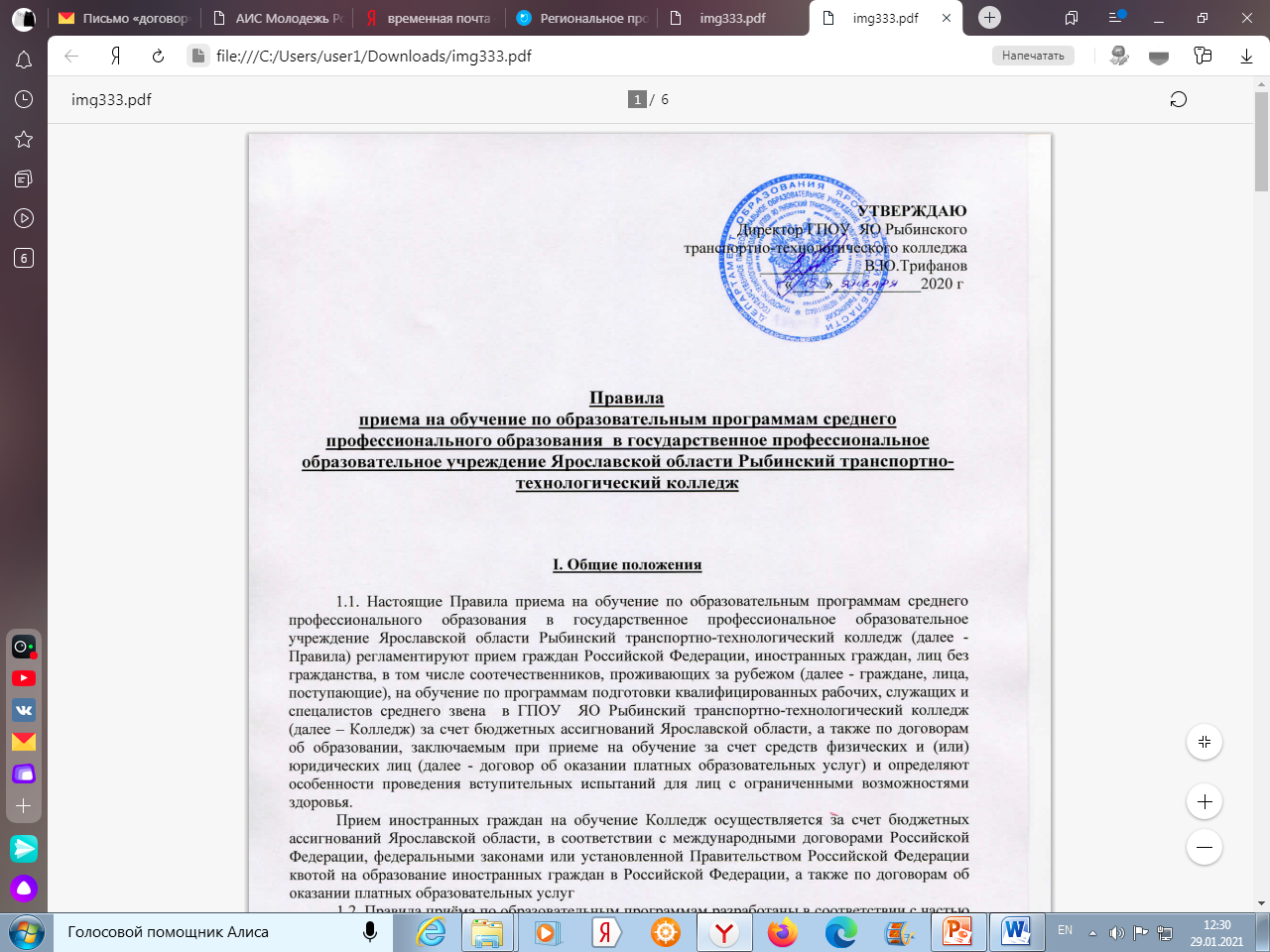 Положениео комиссии по урегулированию споров между участниками образовательных отношений     ГПОУ ЯО Рыбинского транспортно-технологического колледжаI. ОБЩИЕ ПОЛОЖЕНИЯНастоящее положение «О комиссии по урегулированию споров между участниками образовательных отношений в государственном образовательном учреждении  Ярославской области Рыбинском транспортно-технологическом колледже» (далее - ПОЛОЖЕНИЕ) устанавливает порядок создания, организации работы, принятия и исполнения решений Комиссией по урегулированию споров между участниками образовательных отношений КОЛЛЕДЖА (далее - КОМИССИЯ).1.1. ПОЛОЖЕНИЕ (далее - КОЛЛЕДЖ) разработано в соответствии со статьей 45 Федерального закона от 29 декабря 2012 г. № 273-ФЗ «Об образовании в Российской Федерации» в целях урегулирования разногласий между участниками образовательных отношений по вопросам реализации права на образование, в том числе в случаях возникновения конфликта интересов педагогического работника, вопросам применения локальных нормативных актов КОЛЛЕДЖА, обжалования решений о применении к обучающимся дисциплинарного взыскания.1.2. Задачами деятельности КОМИССИИ являются: урегулирование разногласий, возникающих между участниками образовательных отношений по вопросам реализации права на образование; анализ причин возникновения и профилактика конфликтных ситуаций; содействие развитию бесконфликтного взаимодействия; содействие профилактике и социальной реабилитации участников конфликтных ситуаций.1.З. КОМИССИЯ создаётся из 9 членов и включает равное число представителей (по три) совершеннолетних обучающихся, родителей (законных представителей) несовершеннолетних обучающихся, педагогических работников КОЛЛЕДЖА.1.4. Делегирование представителей участников образовательных отношений в состав КОМИССИИ осуществляется советом родителей, молодежным советом КОЛЛЕДЖА, педагогическим советом.Сформированный состав КОМИССИИ объявляется приказом директора КОЛЛЕДЖА.2. ПРИНЦИПЫ ДЕЯТЕЛЬНОСТИ КОМИССИИДеятельность КОМИССИИ основана на следующих принципах:      Принцип   гуманизма   -   человек   является   наивысшей   ценностью, подразумевает уважение интересов всех участников спорной ситуации.      Принцип объективности - предполагает понимание определенной субъективности той информации, с которой приходится работать членам КОМИССИИ, умение оценить степень этой субъективности, умение и стремление минимизировать всякую субъективность, искажающую реальное положение дел. Данный принцип подразумевает способность абстрагироваться от личных установок, личных целей, личных пристрастий, симпатий и т. д. при содействии в разрешении споров, минимизировать влияние личных и групповых интересов, установок, других субъективных факторов на процесс и результаты исследования конфликтов.Принцип компетентности - предполагает наличие определенных умений и навыков решения конфликтных и спорных ситуаций, способность членов Комиссии в реальном конфликте осуществлять деятельность, направленную на минимизацию деструктивных форм конфликта и перевода социально-негативных конфликтов в социально-позитивное русло. Она представляет собой уровень развития осведомленности о диапазоне возможных стратегий конфликтующих сторон и умение оказать содействие в реализации конструктивного взаимодействия в конкретной конфликтной ситуации.Принцип конфиденциальности - этическое требование, предполагающее, что распространение информации, полученной членами КОМИССИИ при разборе конкретного спора, будет ограничено кругом лиц, о котором сторона, предоставившая информацию, будет заранее предупреждена.Принцип справедливости - наказание и иные меры при разрешении спорных и конфликтных ситуаций, должны быть справедливыми, т.е. должны соответствовать характеру и степени общественной опасности выявленного негативного факта, обстоятельствам его совершения и личности виновного.III. КОМПЕТЕНЦИЯ КОМИССИИК компетенции КОМИССИИ относится рассмотрение споров, касающихся:- основных вопросов организации и осуществления образовательной деятельности, в том числе, регламентирующих правила приема обучающихся, режим занятий обучающихся, формы, периодичность и порядок текущего контроля успеваемости и промежуточной аттестации обучающихся, порядок и основания перевода, отчисления и восстановления обучающихся,   порядок   оформления   возникновения,   приостановления   ипрекращения отношений между КОЛЛЕДЖЕМ и обучающимися и (или) родителями (законными представителями) несовершеннолетних обучающихся;-	прав обучающихся на предоставления условий для обучения с учетом
особенностей их психофизического развития и состояния здоровья, в том
числе получение социально-педагогической и психологической помощи,
бесплатной психолого-медико-педагогической коррекции;-	прав обучающихся на обучение по индивидуальному учебному плану, в том
числе ускоренному обучению, в пределах осваиваемой образовательной
программы в порядке, установленном локальными нормативными актами;зачета организацией, осуществляющей образовательную деятельность, в установленном ею порядке результатов освоения обучающимися учебных предметов, курсов, дисциплин (модулей), практики, дополнительных образовательных программ в других организациях, осуществляющих образовательную деятельность;права обучающихся на уважение человеческого достоинства, защиту от всех форм физического и психического насилия, оскорбления личности, охрану жизни и здоровья;права обучающихся на каникулы - плановые перерывы при получении образования для отдыха и иных социальных целей в соответствии с законодательством об образовании и календарным учебным графиком;-	права обучающихся на развитие своих творческих способностей и
интересов, включая участие в конкурсах, олимпиадах, выставках, смотрах,
физкультурных мероприятиях, спортивных мероприятиях, в том числе в
официальных спортивных соревнованиях, и других массовых мероприятиях;-	объективности оценки знаний по предмету за текущий учебный год, во
время промежуточной или итоговой аттестации;права лиц с ограниченными возможностями здоровья на получение бесплатного образования в соответствии с их способностями и возможностями;права родителей (законных представителей) лиц с ограниченными возможностями здоровья выбирать образовательное учреждение (с учетом медицинского заключения и (или) заключения (рекомендаций) психолого-медико-педагогической комиссии); участвовать в разработке и реализации индивидуального учебного плана, индивидуальных программ воспитания и обучения;ситуаций, связанных с обязанностями обучающихся добросовестно осваивать образовательную программу, выполнять индивидуальный учебный план,   в   том   числе   посещать   предусмотренные   учебным   планом   илииндивидуальным учебным планом учебные занятия, осуществлять самостоятельную подготовку к занятиям, выполнять задания, данные педагогическими работниками в рамках образовательной программы; выполнять требования устава КОЛЛЕДЖА, правил внутреннего распорядка;-	вопросов о применении к обучающимся дисциплинарного взыскания;решения о прекращение образовательных отношений по инициативе КОЛЛЕДЖА, в случае применения к обучающемуся, достигшему возраста пятнадцати лет, отчисления как меры дисциплинарного взыскания, в случае невыполнения обучающимся по профессиональной образовательной программе обязанностей по добросовестному освоению такой образовательной программы и выполнению учебного плана, а также в случае установления нарушения порядка приема в КОЛЛЕДЖ, повлекшего по вине обучающегося его незаконное зачисление в КОЛЛЕДЖ;защиты прав и свобод педагогических работников в соответствии с правовым статусом педагогического работника: трудовых прав, социальных гарантий и компенсаций, ограничений, обязанностей и ответственности, которые установлены законодательством Российской Федерации и законодательством субъектов Российской Федерации;ситуаций, связанных с нарушением прав работников образовательной организации при прохождении аттестации на соответствие занимаемой должности, на повышение квалификации.4. ОРГАНИЗАЦИЯ ДЕЯТЕЛЬНОСТИ КОМИССИИ4. 1. Срок полномочий КОМИССИИ составляет один год.4.2.     Члены     КОМИССИИ     осуществляют     свою     деятельность     набезвозмездной основе.4.3.      Досрочное      прекращение      полномочий      члена      КОМИССИИосуществляется: на основании личного заявления члена КОМИССИИ обисключении из его состава; по требованию не менее 2/3 членов КОМИССИИ,выраженному в письменной форме; в случае отчисления из КОЛЛЕДЖАобучающегося,  родителем  (законным  представителем)  которого  являетсячлен КОМИССИИ, или увольнения работника - члена КОМИССИИ4.4. В случае досрочного прекращения полномочий члена КОМИССИИ в еесостав   избирается   новый   представитель   от   соответствующей   категорииучастников образовательного процесса в соответствии с п. 1.3 настоящегоПоложения.4.5. В целях организации работы КОМИССИЯ избирает из своего составапредседателя и секретаря.4.6.    КОМИССИЯ    собирается   по    мере    необходимости.    Решение    опроведении   заседания   КОМИССИИ   принимается   ее   председателем   наосновании    обращения    (жалобы,    заявления,    предложения)    участникаобразовательных   отношений   не   позднее   5   учебных   дней   с   моментапоступления такого обращения.4.7.  Обращение подается в письменной  форме.  В жалобе указываютсяконкретные      факты     или     признаки     нарушений     прав     участниковобразовательных отношений, лица, допустившие нарушения, обстоятельства.4. 8.     КОМИССИЯ принимает решения не позднее  10 учебных дней смомента   начала   его   рассмотрения.   Заседание   КОМИССИИ   считаетсяправомочным, если на нем присутствовало не менее 3/4 её членов.4.9. Лицо, направившее в КОМИССИЮ обращение, вправе присутствоватьпри рассмотрении этого обращения на заседании КОМИССИИ. Лица, чьидействия   обжалуются   в   обращении,   также   вправе   присутствовать   назаседании КОМИССИИ и давать пояснения.4. 10.    Для    объективного    и    всестороннего    рассмотрения    обращенийКОМИССИЯ   вправе   приглашать   на   заседания   и   заслушивать   иныхучастников образовательных отношений. Неявка данных лиц на заседаниеКОМИССИИ  либо  немотивированный   отказ  от показаний  не являютсяпрепятствием для рассмотрения обращения по существу.4. 11. КОМИССИЯ принимает решение простым большинством голосовчленов, присутствующих на заседании.4. 12.    В    случае    установления    фактов    нарушения    прав    участниковобразовательных       отношений       КОМИССИЯ       принимает      решение,направленное на восстановление нарушенных прав. На лиц, допустившихнарушение   прав    обучающихся,   родителей    (законных   представителей)несовершеннолетних    обучающихся,    а   также   работников    организации,КОМИССИЯ возлагает обязанности по устранению выявленных нарушенийи (или) недопущению нарушений в будущем.4. 13.   Если   нарушения   прав   участников   образовательных   отношенийвозникли   вследствие   принятия   решения   КОЛЛЕДЖЕМ,   в   том   числевследствие издания локального нормативного акта, КОМИССИЯ принимаетрешение об отмене данного решения КОЛЛЕДЖА (локального нормативногоакта) и указывает срок исполнения решения.4. 14. КОМИССИЯ отказывает в удовлетворении жалобы, если посчитаетжалобу   необоснованной,   не   выявит   факты   указанных   нарушений,   неустановит причинно-следственную связь между поведением лица, действиякоторого обжалуются, и нарушением прав лица, подавшего жалобу или егозаконного представителя.4. 15. Решение КОМИССИИ оформляется протоколом.4. 16. Решение КОМИССИИ является легитимным в случае присутствия назаседании Комиссии не менее 5 человек.4. 17. Решение КОМИССИИ согласовывается с директором КОЛЛЕДЖА иявляется обязательным для всех участников образовательных отношений, иподлежит исполнению в сроки, предусмотренные указанным решением.4. 18. Решение КОМИССИИ может быть обжаловано в установленномзаконодательством Российской Федерации порядке.Рассмотрено на заседании Совета колледжаПротокол №______ от «___»  ______________ 201__ г.Председатель совета колледжа  _________________                              Секретарь совета колледжа      __________________